VICTOR CHANG INSTITUTE – 24.11.2015 .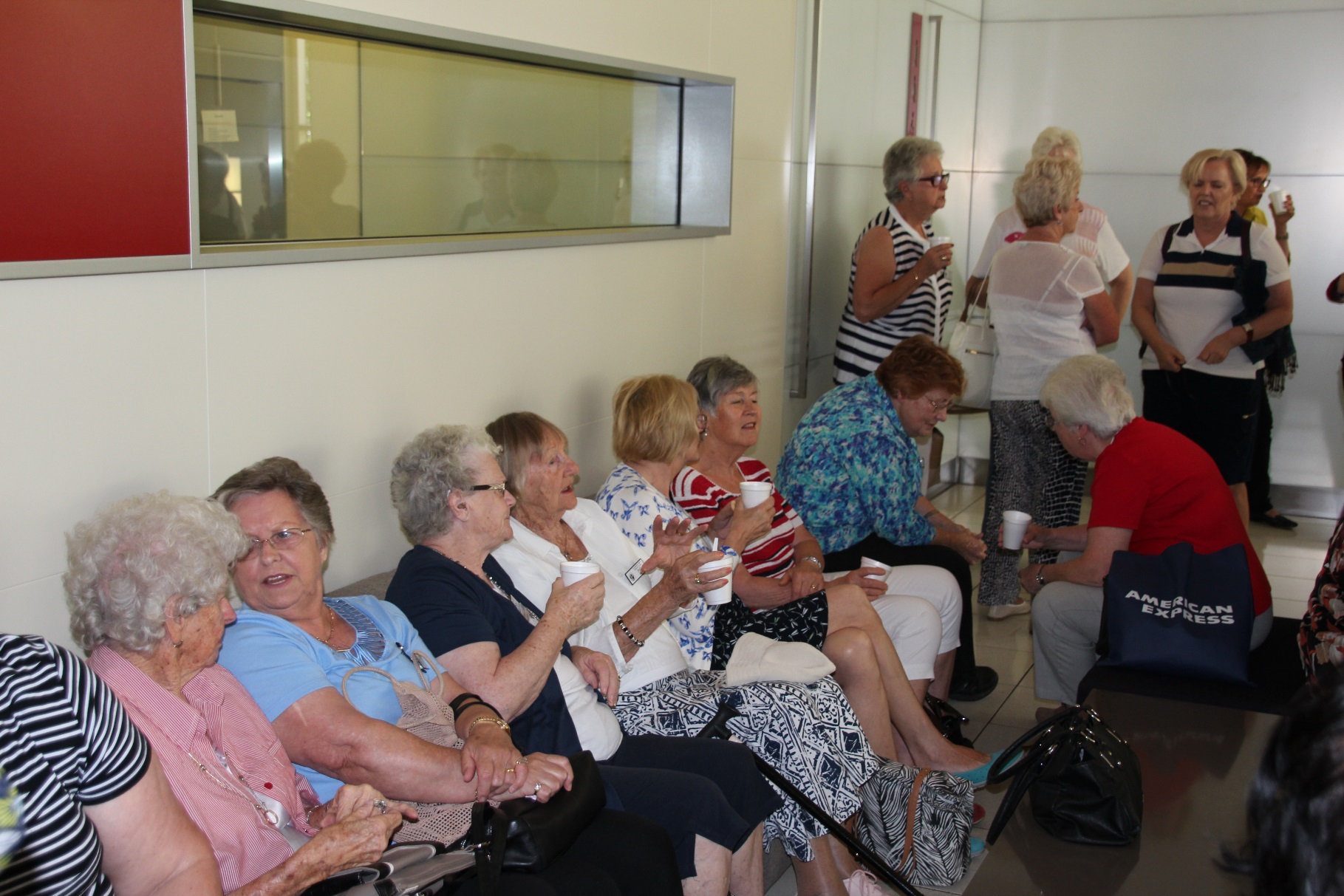 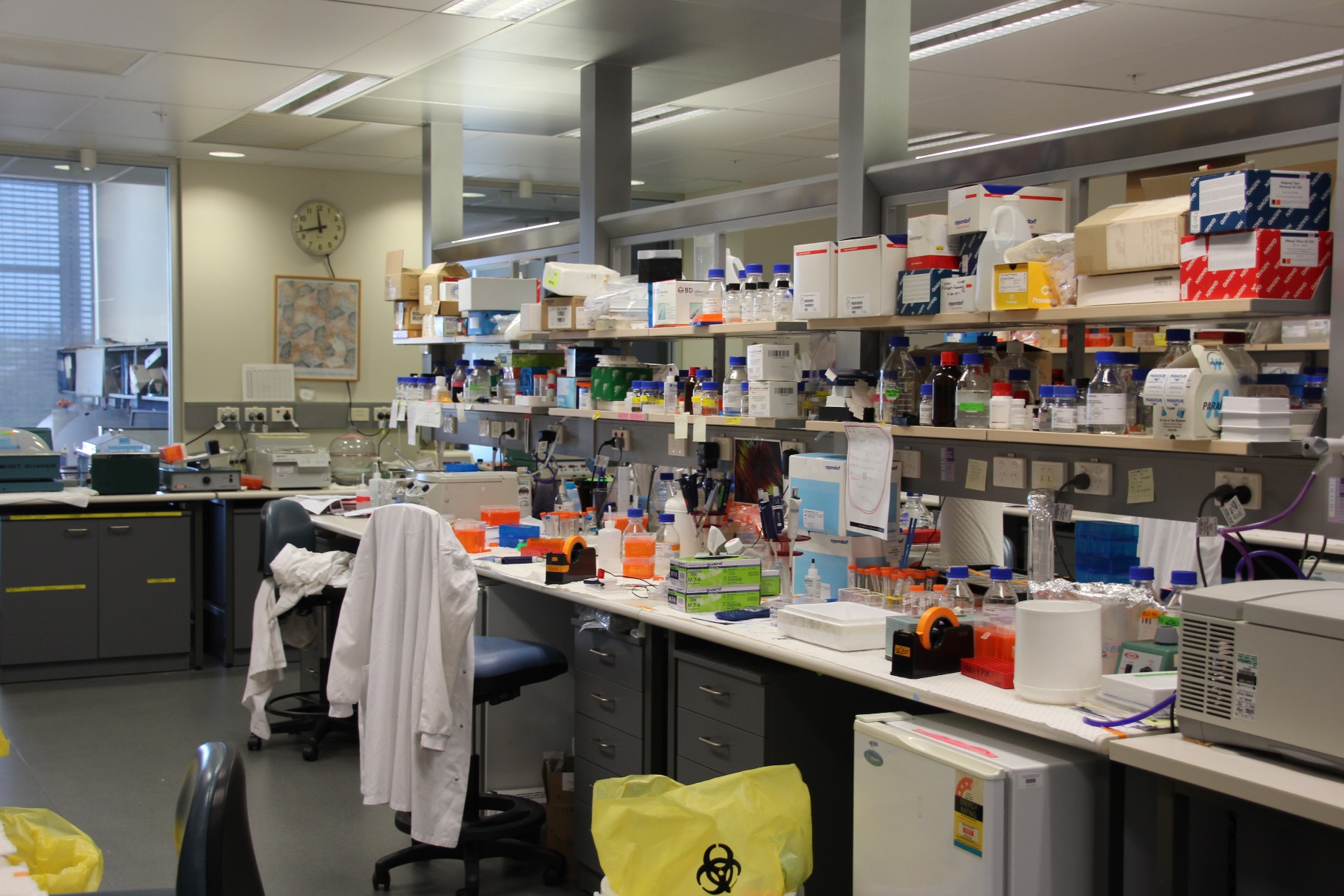 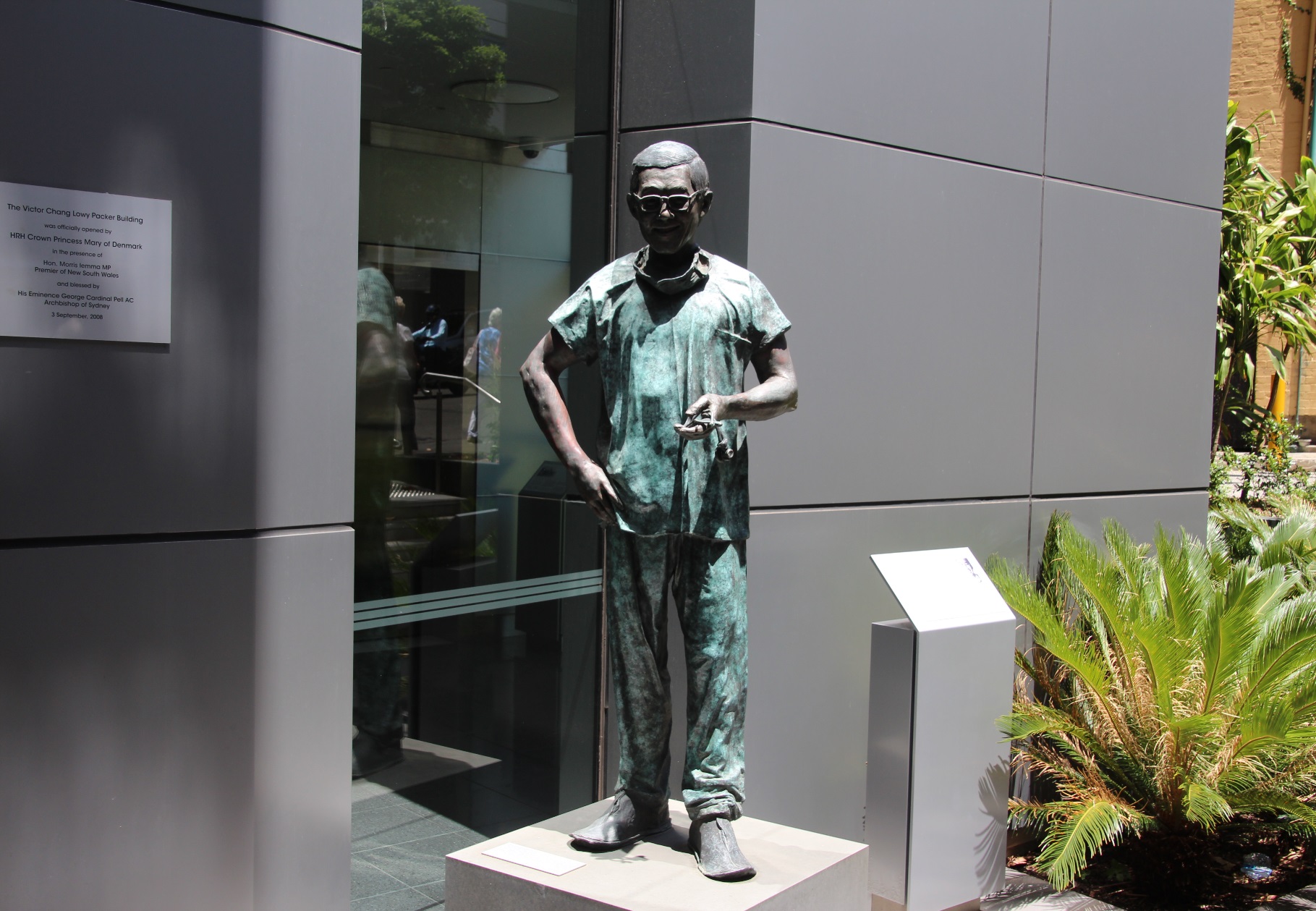 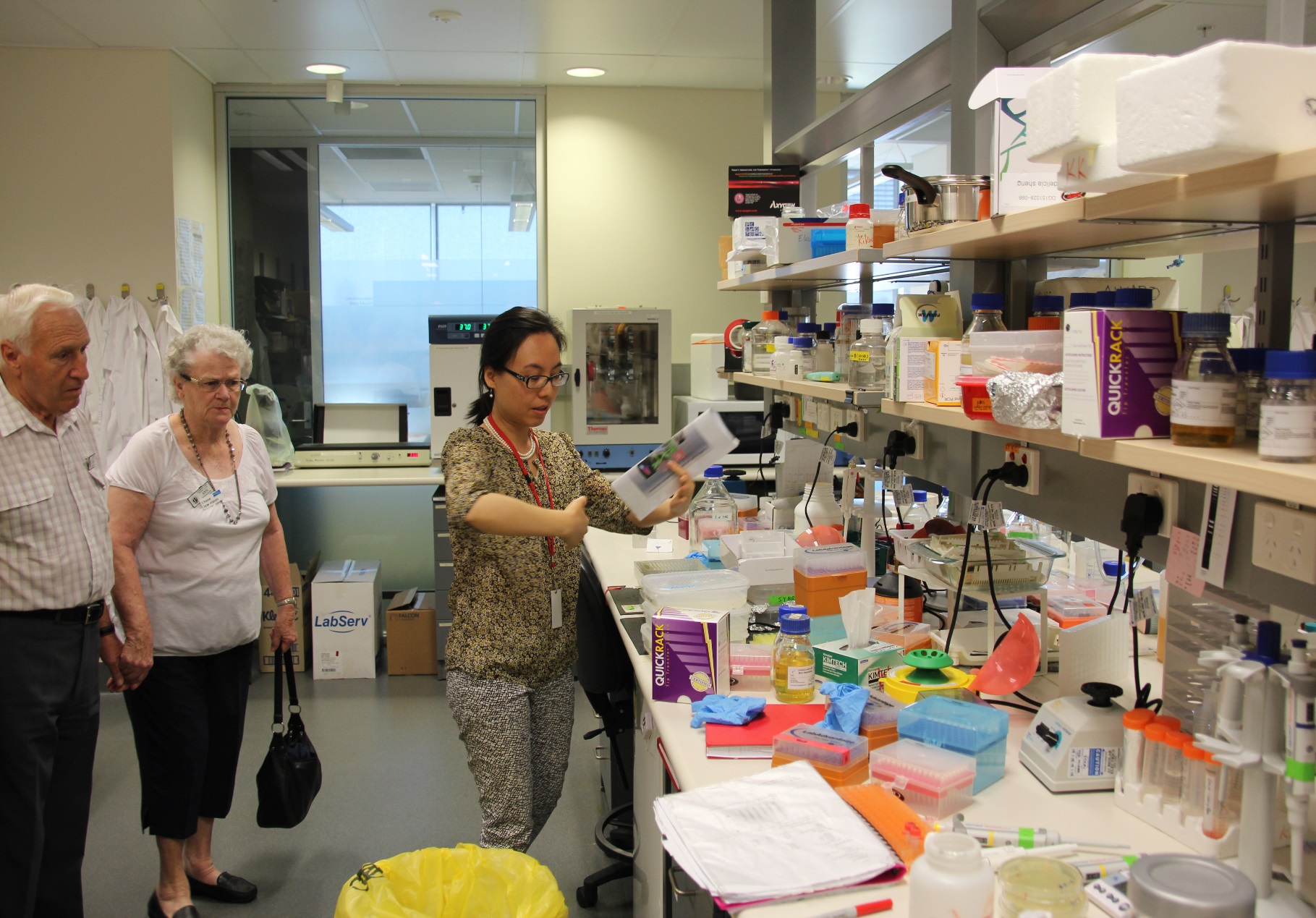 